Curriculum Mapping Template – File ManagementGo to http://bwsdcurriculum.weebly.com/Click on Curriculum Writing Resources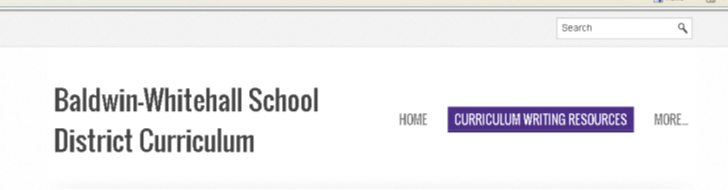 Click on “Download File” under “BWSD Curriculum Map Template:Unit of Intsruction Overview”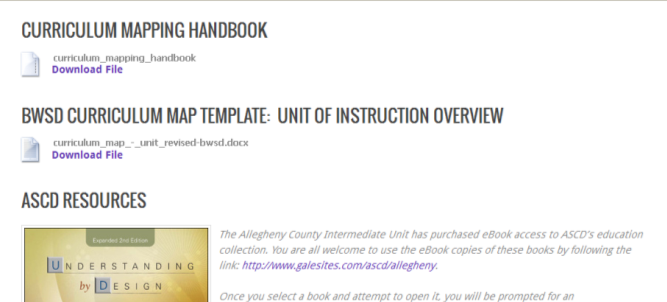 Click “Save” on the pop-up window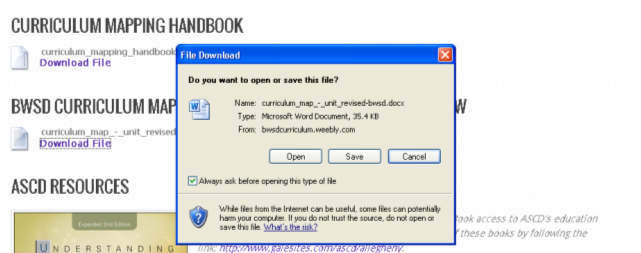 Select your “H:Drive”Title your file by adding your course title to the existing file nameExample:curriculum_map_-_unit_revised-bwsd-science7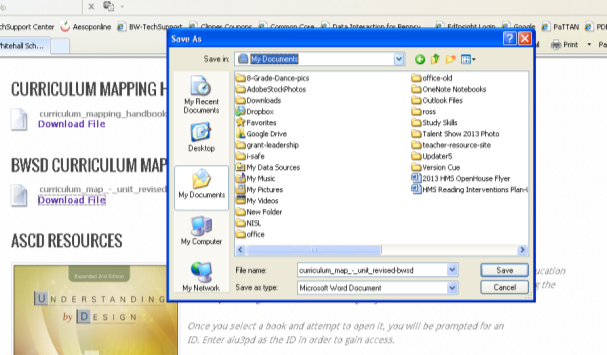 To open the saved file, navigate to your “H:Drive”Select and open the appropriate fileAs you input the information, make sure to save every so often as you complete the template 